ПРЕДСТАВИТЕЛЬНОЕ СОБРАНИЕСУДЖАНСКОГО РАЙОНАКУРСКОЙ ОБЛАСТИРЕШЕНИЕот 2 марта 2023 года №326Об отчете начальника ОМВД России по Суджанскому району подполковника полиции Бондарева Д. В. перед Представительным Собранием Суджанского района Курской области и населением Суджанского района «О результатах оперативно-служебной деятельности ОМВД России по Суджанскому районуза 12 месяцев 2022 года и задачах на 2023 год»Заслушав и обсудив представленный подполковником полиции Бондаревым Д. В. отчет о результатах оперативно-служебной деятельности ОМВД России по Суджанскому району за 12 месяцев 2022 года и задачах на 2023 год, Представительное Собрание Суджанского района Курской области РЕШИЛО:1. Утвердить отчет начальника ОМВД России по Суджанскому району подполковника полиции Бондарева Д. В. о результатах оперативно-служебной деятельности ОМВД России по Суджанскому району за 12 месяцев 2022 года и задачах на 2023 год. 2. Признать деятельность ОМВД России по Суджанскому району за 12 месяцев 2022 года удовлетворительной.3. Настоящее решение вступает в силу со дня его подписания и подлежит официальному опубликованию.Заместитель ПредседателяПредставительного Собрания Суджанского района Курской области                                      Н. М. СластёновГлава Суджанского района       Курской области                                                                            А. М. Богачёв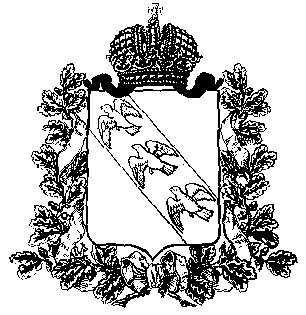 